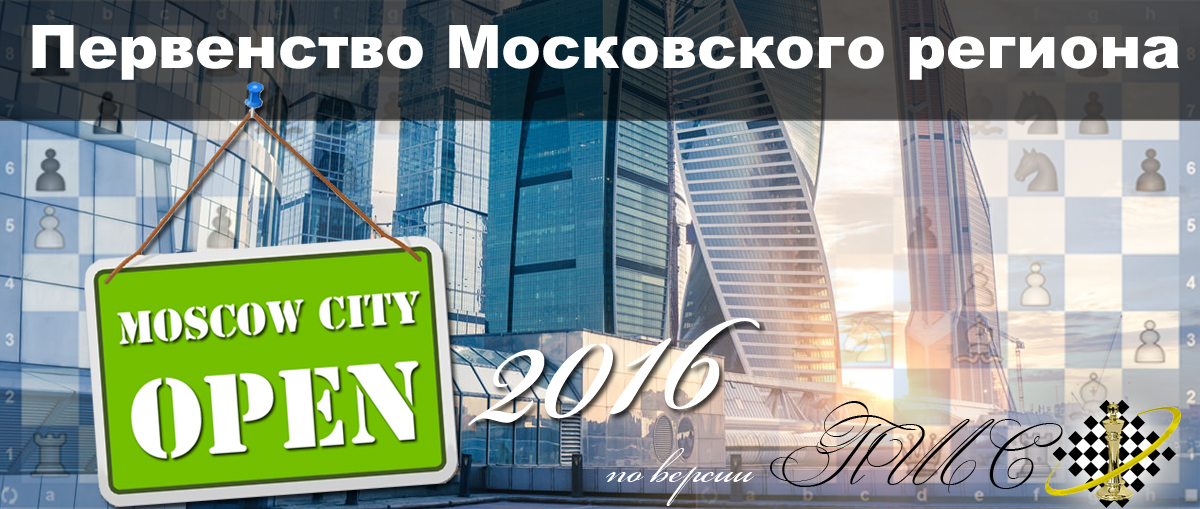 Первенство Москвы и Московской области по версии Педагогического Шахматного Союза   Сроки и место проведения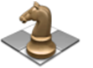 15 мая 2016 Педагогический Шахматный Союз организует Первенство Москвы и Московской области по версии ПШС. К участию допускаются все юные шахматисты Москвы и МО и других регионов РФ 1998 г.р. и моложе.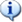 Турнир пройдет в 6 туров по швейцарской системе с отдельным зачетом среди шахматных школ, Частных и Государственных общеобразовательных учреждений. Место проведения: Novotel, Москва Сити, Пресненская наб., 2.   Регламент и участники соревнования В рамках соревнования проводятся 7 турниров в различных возрастных категориях. Все турниры проводятся в 6 туров с контролем времени 20 минут на партию каждому игроку по правилам быстрых шахмат FIDE с обсчетом Московского рапид-рейтинга.Расписание турнира:Каждый участник может играть только в своей возрастной категории. В зачете - может представлять два учреждения: свою шахматную школу и общеобразовательную школу.Соревнование проводятся в личном и командном зачете. Регистрация участников Очная регистрация участников пройдет 15 мая на месте проведения турнира с 10:00 до 11:00. Турнирный взнос составляет 2000р.  Если несколько человек от одной семьи – 1800р с каждого.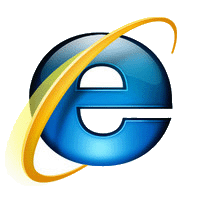 Предварительная регистрация проводится на сайте ПШС:          moscow-city.vphs.ruУчастникам необходимо заполнить специальную анкету на странице турнира. На странице турнира будет вывешен предварительный список участников. Игроки, отсутствующие в предварительных списках (не прошедшие предварительную регистрацию) к участию допускаются только на усмотрение организаторов. Предварительная регистрация будет проходить до 12 мая. Организаторы оставляют за собой право досрочно закрыть регистрацию, если число заявок превысит 200 человек.Участники также могут подать заявки на       moiseevanv@mail.ru или по телефону 8(926)169-87-96, указав ФИ, разряд, год рождения.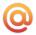 Тренеры, претендующие на зачет среди частных общеобразовательных учреждений должны подать заявку от школы на очной регистрации. Заявка должна быть заверена подписью тренера по шахматам или представителя и директора школы (на заявке также должна стоять печать школы). Бланк заявки в произвольной форме.Тренерам шахматных школ - этого делать не надо. Государственная или частная общеобразовательная школа, не подавшая заявку (не представившая команду) - в командном зачете не участвует. Определение победителей, награждениеПобедители, призеры, и порядок занятых мест в общем зачете в каждом турнире определяются по наибольшей сумме набранных очков. В случае равенства очков – в порядке приоритета1)коэффициент Бухгольц, 2) усеч. Бухгольц, 3)результат личной встречи.В каждом турнире предусмотрен отдельный зачет среди девочек (1,2,3 место) при наличии не менее 5 участниц.Призеры в общем зачете (1,2,3 место) награждаются кубками, медалями, дипломами и призами. Призеры в зачете среди девочек (1,2,3 место) медалями, дипломами и призами, победители за 1-е место – также  кубками.Всем игрокам, а также школам, подавшим заявки, будут выданы сертификаты участия.Турнир предусматривает 3 командных зачета:Зачет среди шахматных школЗачет среди частных общеобразовательных учрежденийЗачет среди государственных общеобразовательных учреждений Общеобразовательные частные, общеобразовательные  государственные учреждения и шахматные школы между собой не соревнуются.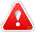 Победители и призеры в командном зачете определяются по наибольшей сумме очков, набранных ее любыми четырьмя участниками, в не зависимости в каких турнирах они играли. В случае равенства суммы очков преимущество получает команда, имеющая лучшего участника в порядке приоритета:  1)набрал наибольшее число очков, 2) один из игроков занял наиболее высокое место в турнире.Кубковый зачет: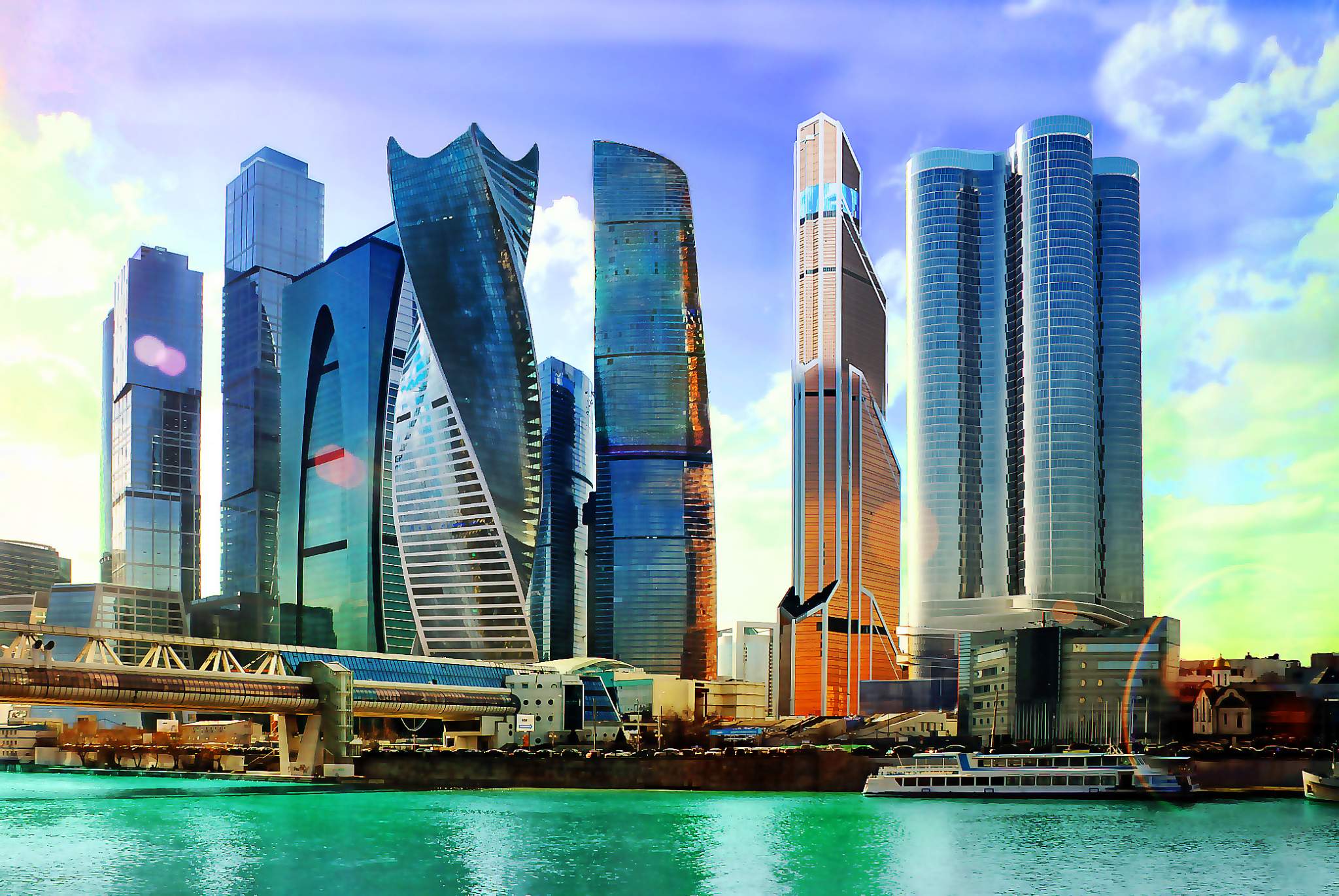 Всем игрокам будут вручены ценные подарки, а также сертификаты участников.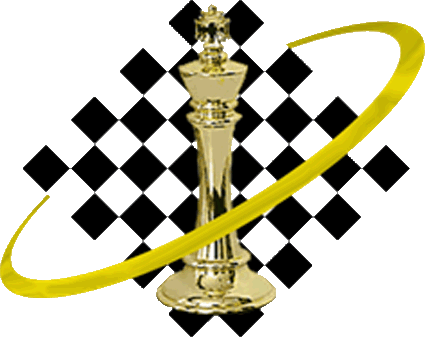               ОрганизаторыОО «Педагогический шахматный Союз». Директор турнира – Моисеев Сергей СергеевичГлавный судья – Орлинков Максим ЛеонидовичКатегорияВозрастТурнир А2009 г.р. и моложеТурнир B2008  г.р.Турнир С2007  г.р.Турнир D2006  г.р.Турнир E2005  г.р.Турнир F2003 -2004 г.р.Турнир G1998 -2002  г.р.РегистрацияОткрытие1 тур2 тур3 турПерерыв4 тур5 тур6 туритоговНагражд.1000-11001100-11301130-12101210-12501250-13301330-14001400-14401440-15201520-16001600-16301630-1700Награждение школНаграждение участниковНаграждение участниковМальчикиДевочкисреди шахматных школ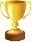 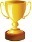 Турнир А2009 г.р. и моложе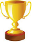  среди ЧОУ/ среди гос. школ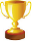 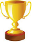 Турнир B2008 г.р.Турнир С2007 г.р.Победители награждаются кубками, дипломами, медалями, а также ценными призами.Победители награждаются кубками, дипломами, медалями, а также ценными призами.Турнир D2006 г.р.Победители награждаются кубками, дипломами, медалями, а также ценными призами.Победители награждаются кубками, дипломами, медалями, а также ценными призами.Турнир E2005 г.р.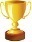 Победители награждаются кубками, дипломами, медалями, а также ценными призами.Победители награждаются кубками, дипломами, медалями, а также ценными призами.Турнир F2003 -2004 г.р.Победители награждаются кубками, дипломами, медалями, а также ценными призами.Победители награждаются кубками, дипломами, медалями, а также ценными призами.Турнир G1998 -2002  г.р.